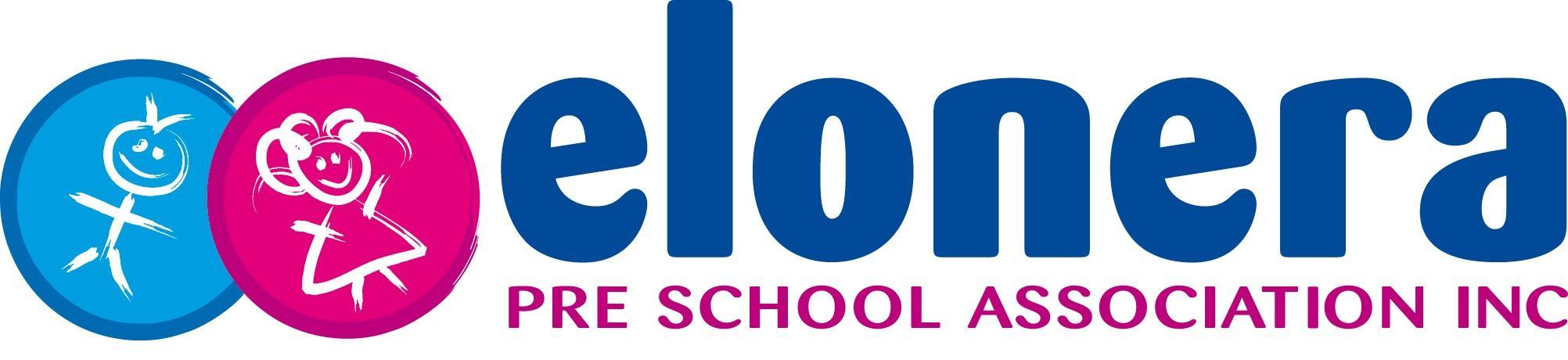 OCCUPATIONAL HEALTH AND SAFETY POLICYMandatory – Quality Area 3PURPOSEThis policy will provide guidelines and procedures to ensure that:all people who attend the premises of Elonera Pre-School, including employees, children, parents/guardians, students, volunteers, contractors and visitors, are provided with a safe and healthy environmentall reasonable steps are taken by the Approved Provider, as the employer of staff, to ensure the health, safety and wellbeing of employees at the service.POLICY STATEMENTVALUESElonera Pre-School has a moral and legal responsibility to provide a safe and healthy environment for employees, children, parents/guardians, students, volunteers, contractors and visitors. This policy reflects the importance Elonera Pre-School places on the wellbeing of employees, children, parents/guardians, students, volunteers, contractors and visitors, by endeavouring to protect their health, safety and welfare, and integrating this commitment into all of its activities.Elonera Pre-School is committed to ensuring that:the management group, staff and volunteers are aware of their health and safety responsibilities as employers, employees and volunteerssystematic identification, assessment and control of hazards is undertaken at the serviceeffective communication and consultation form a fundamental part of the management process to encourage innovative ways of reducing risk in the service environmenttraining is provided to assist staff to identify health and safety hazards which, when addressed, will lead to safer work practices at the serviceit fulfils its obligations under current and future laws (in particular, the Occupational Health and Safety Act 2004), and that all relevant codes of practice are adopted and accepted as a minimum standard.SCOPEThis policy applies to the Approved Provider, Nominated Supervisor, Certified Supervisor, educators, staff, children, parents/guardians, students on placement, volunteers, contractors and visitors attending the programs and activities of Elonera Pre-School.BACKGROUND AND LEGISLATIONBackgroundEveryone involved in an early childhood education and care service has a role to play in ensuring the service’s operations are safe and without risk to the health and safety of all parties. In Victoria, health and safety in the workplace is governed by a system of laws, regulations and compliance codes that set out the responsibilities of employers and employees to ensure safety is maintained at work.The Occupational Health and Safety Act 2004 (OHS Act) sets out the key principles, duties and rights in relation to workplace health and safety. The Occupational Health and Safety Regulations 2007 specifies the ways duties imposed by the OHS Act must be undertaken and prescribes procedural/administrative matters to support the OHS Act, such as requiring licenses for specific activities, or the need to keep records or notify authorities on certain matters.The legal duties of an employer under the OHS Act are:to provide and maintain a workplace that is safe and without risk to the health of employees. This responsibility extends to contractors for routine tasks over which the employer has management. For contractors completing non-routine tasks, the employer must ensure that the service’s daily operations and layout do not pose unreasonable risksto ensure other individuals, such as families and visitors, are not exposed to health and safety risks arising from the organisation’s activitiesto consult with employees about OHS matters that will, or will likely, affect employees directly, including identifying hazards and assessing risks, and making decisions about risk control measures.The OHS Act places the responsibility on employees for:taking care of their own safety and the safety of others who may be affected by their actionsco-operating with reasonable OHS actions taken by the employer, including following guidelines, attending OHS-related training, reporting incidents, co-operating with OHS investigations, encouraging good OHS practice with fellow employees and others at the service, and assisting the employer with conducting OHS inspections during operating hoursnot interfering with safety equipment provided at the service, such as fire extinguishers.Legislation and standardsRelevant legislation and standards include but are not limited to:Accident Compensation Act 1985, as amended 2007AS/NZS 4804:2001 and 4801:2001 Occupational health and safety systemsEducation and Care Services National Law Act 2010Education and Care Services National Regulations 2011National Quality Standard, Quality Area 2: Children’s Health and SafetyStandard 2.3: Each child is protectedElement 2.3.1: Children are adequately supervised at all timesElement 2.3.2: Every reasonable precaution is taken to protect children from harm and any hazard likely to cause injuryNational Quality Standard, Quality Area 3: Physical EnvironmentStandard 3.1: The design and location of the premises is appropriate for the operation of a serviceElement 3.1.1: Outdoor and indoor spaces, buildings, furniture, equipment, facilities and resources are suitable for their purposeElement 3.1.2: Premises, furniture and equipment are safe, clean and well maintainedNational Quality Standard, Quality Area 7: Leadership and Service ManagementStandard 7.1: Effective leadership promotes a positive organisational culture and builds a professional learning communityOccupational Health and Safety Act 2004Occupational Health and Safety Regulations 2007The most current amendments to listed legislation can be found at:Victorian Legislation – Victorian Law Today: http//www.legislation.vic.gov.au/Commonwealth Legislation – ComLaw:www.comlaw.gov.auDEFINITIONSThe terms defined in this section relate specifically to this policy. For commonly used terms e.g. Approved Provider, Nominated Supervisor, Regulatory Authority etc. refer to the General Definitions section of this manual.Duty of care: A common law concept that refers to the responsibilities of organisations to provide people with an adequate level of protection against harm and all reasonable foreseeable risk of injury. In the context of this policy, duty of care refers to the responsibility of education and care services to provide children, staff, students, volunteers, contractors and anyone visiting the service with an adequate level of care and protection against reasonable foreseeable harm and injury.Hazard: An element with the potential to cause death, injury, illness or disease.Hazard identification: A process that involves identifying all foreseeable hazards in the workplace and understanding the possible harm that each hazard may cause.Hazard management: A structured process of hazard identification, risk assessment and control, aimed at providing safe and healthy conditions for employees, contractors and visitors while on the premises of Elonera Pre-School or while engaged in activities endorsed by Elonera Pre-School.Harm: Includes death, or injury, illness (physical or psychological) or disease that may be suffered by a person as a consequence of exposure to a hazard.Material safety data sheet: Provides employees and emergency personnel with safety procedures for working with toxic or dangerous materials. The data sheet includes all relevant information about the material such as physical properties (e.g. melting/boiling point, toxicity and reactivity), health effects, first aid requirements and safe handling procedures (e.g. personal protective equipment, safe storage/disposal and management of spills).OHS committee: A committee that facilitates co-operation between an employer and employees in instigating, developing and carrying out measures designed to ensure the health and safety of employees in the workplace.Risk: The chance (likelihood) that a hazard will cause harm to individuals.Risk assessment: A process for developing knowledge/understanding about hazards and risks so that sound decisions can be made about the control of hazards. Risk assessments assist in determining:what levels of harm can occurhow harm can occurthe likelihood that harm will occur.Risk control: A measure, work process or system that eliminates an OHS hazard or risk, or if this is not possible, reduces the risk so far as is reasonably practicable.SOURCES AND RELATED POLICIESSourcesEarly Childhood Management Manual, ELAAGetting into the Act, WorkSafe VictoriaGetting help to improve health and safety, WorkSafe VictoriaGuide to the OHS Act 2004, WorkSafe VictoriaManaging safety in your workplace, WorkSafe VictoriaOHS in Early Childhood Services (KPV): www.ohsinecservices.org.auWorkSafe Victoria: www.worksafe.vic.gov.auService policiesChild Safe Environment PolicyCode of Conduct Policy Emergency and Evacuation PolicyIncident, Injury, Trauma and Illness PolicyParticipation of Volunteers and Students PolicyPrivacy and Confidentiality PolicyStaffing PolicyPROCEDURESThe Approved Provider is responsible for:providing and maintaining a work environment that is safe and without risks to health (OHS Act: Section 21). This includes ensuring that:there are safe systems of workall plant and equipment provided for use by staff, including machinery, appliances and tools etc., are safe and meet relevant safety standardssubstances, and plant and equipment, are used, handled, and stored safelymaterial safety data sheets are supplied for all chemicals kept and/or used at the service (refer to www.ohsinecservices.org.au)there are adequate welfare facilities e.g. first aid and dining facilities etc.there is appropriate information, instruction, training and supervision for employees(Note: This duty of care is owed to all employees, children, parents/guardians, volunteers, students, contractors and any members of the public who are at the workplace at any time)ensuring there is a systematic risk management approach (refer to www.ohsinecservices.org.au) to the management of workplace hazards. This includes ensuring that:hazards and risks to health and safety are identified, assessed and eliminated or, if it is not possible to remove the hazard/risk completely, effectively controlledmeasures employed to eliminate/control hazards and risks to health and safety are monitored and evaluated regularlyensuring regular safety audits of the following:indoor and outdoor environmentsall equipment, including emergency equipmentplaygrounds and fixed equipment in outdoor environmentscleaning serviceshorticultural maintenancepest controlmonitoring the conditions of the workplace and the health of employees (OHS Act: Section 22)protecting other individuals from risks arising from the service’s activities, including holding a fete or a working bee etc., or any activity that is ancillary to the operation of the service e.g. contractors cleaning the premises after hours (OHS Act: Section 23)providing adequate instruction to staff in safe working procedures, and informing them of known hazards to their health and wellbeing that are associated with the work that they perform at the serviceensuring that all plant, equipment and furniture are maintained in a safe conditiondeveloping procedures to guide the safe use of harmful substances, such as chemicals, in the workplaceensuring that OHS accountability is included in all position descriptionsallocating adequate resources to implement this policydisplaying this policy in a prominent location at the service premisesensuring the physical environment at the service is safe, secure and free from hazards for children (refer to Child Safe Environment Policy)implementing/practising emergency and evacuation procedures (refer to Emergency and Evacuation Policy)implementing and reviewing this policy in consultation with the Nominated Supervisor, educators, staff, contractors and parents/guardiansidentifying and providing appropriate resources, induction and training to assist educators, staff, contractors, visitors, volunteers and students to implement this policyensuring the Nominated Supervisor, educators, staff, contractors, volunteers and students are kept informed of any relevant changes in legislation and practices in relation to this policyconsulting appropriately with employees on OHS matters including:identification of hazardsmaking decisions on how to manage and control health and safety risksmaking decisions on health and safety proceduresthe need for establishing an OHS committee and determining membership of the committeeproposed changes at the service that may impact on health and safetyestablishing health and safety committeesnotifying WorkSafe Victoria about serious workplace incidents, and preserving the site of an incident (OHS Act: Sections 38–39)holding appropriate licenses, registrations and permits, where required by the OHS Actattempting to resolve OHS issues with employees or their representatives within a reasonable timeframenot discriminating against employees who are involved in health and safety negotiationsallowing access to an authorised representative of a staff member who is acting within his/her powers under the OHS Actproducing OHS documentation as required by inspectors and answering any questions that an inspector asksnot obstructing, misleading or intimidating an inspector who is performing his/her duties.The above list of procedures is not exhaustive. Services must develop specific procedures to be followed in managing hazards and issues identified. Such specific issues include chemical management, purchasing of equipment, hazard identification and risk assessment etc. For more information and guidance, refer to http://www.ohsinecservices.org.auThe Nominated Supervisor is responsible for:ensuring that all educators/staff are aware of this policy, and are supported to implement it at the serviceorganising/facilitating regular safety audits of the following:indoor and outdoor environmentsall equipment, including emergency equipmentplaygrounds and fixed equipment in outdoor environmentscleaning serviceshorticultural maintenancepest controlensuring that all cupboards/rooms are labelled accordingly, including those that contain chemicals and first aid kits, and that child-proof locks are installed on doors and cupboards where contents may be harmfulensuring the physical environment at the service is safe, secure and free from hazards for children (refer to Child Safe Environment Policy)ensuring that all equipment and materials used at the service meet relevant safety standardsimplementing and practising emergency and evacuation procedures (refer to Emergency and Evacuation Policy)implementing and reviewing this policy in consultation with the Approved Provider, educators, staff, contractors and parents/guardiansidentifying and providing appropriate resources and training to assist educators, staff, contractors, visitors, volunteers and students to implement this policykeeping up to date and complying with any relevant changes in legislation and practices in relation to this policy.Certified Supervisors and other educators/staff are responsible for:taking care of their own safety and the safety of others who may be affected by their actionsco-operating with reasonable OHS actions taken by the Approved Provider, including:following OHS rules and guidelineshelping to ensure housekeeping is of the standard set out in service policiesattending OHS training as requiredreporting OHS incidentsco-operating with OHS investigationsencouraging good OHS practices with fellow employees and others attending the serviceassisting the Approved Provider with tasks relating to OHS, such as conducting OHS inspections during working hoursnot interfering with safety equipment provided by the Approved Providerpractising emergency and evacuation procedures (refer to Emergency and Evacuation Policy)teaching children about positive safety behaviours, including correct use of protective equipment, correct use of facilities and equipment, and identifying and responding to hazardsensuring the physical environment at the service is safe, secure and free from hazards for children (refer to Child Safe Environment Policy)maintaining a clean environment daily, and removing tripping/slipping hazards as soon as these become apparentimplementing and reviewing this policy in consultation with the Approved Provider, Nominated Supervisor, educators, staff, contractors and parents/guardians.Students on placements, volunteers, contractors and parents/guardians at the service are responsible for:being familiar with this policyco-operating with reasonable OHS rules implemented by the servicenot acting recklessly and/or placing the health and safety of other adults or children at the service at risk.EVALUATIONIn order to assess whether the values and purposes of the policy have been achieved, the Approved Provider will:regularly seek feedback from everyone affected by the policy regarding its effectiveness, particularly in relation to identifying and responding to occupational health and safety issuesmonitor the implementation, compliance, complaints and incidents in relation to this policykeep the policy up to date with current legislation, research, policy and best practicerevise the policy and procedures as part of the service’s policy review cycle, or as requirednotify parents/guardians at least 14 days before making any changes to this policy or its procedures (Regulation 172(2)).ATTACHMENTSNilAUTHORISATIONThis policy was adopted by the Elonera Pre-School Committee of Management on 17/03/2016This policy was reviewed on the 7th March 2019This policy was reviewed and approved by the Elonera Pre-School Committee of Management on 16/04/2020This policy was reviewed and approved by the Elonera Pre-School Committee of Management on 22 April 2021REVIEW DATE:     APRIL 2022